Тема 7. Расчетно-графическая работаОценка выставляется после проверки выполненной работы, присланной по электронной почте.Начало формыКонец формыРасчетно-графическая работа "Графо-аналитический расчет однокаскадного усилителя с общим эмиттером" выполняется согласно заданию представленному в этом разделе. Номер задания выбирается по двум последним цифрам студенческого билета или зачетки.7. Методика и пример расчета усилителя.7.1. Схема усилителя с ОЭ (Рис. 7.1.)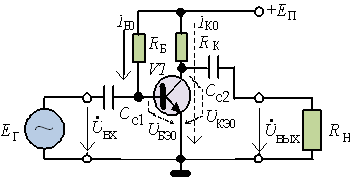 Рисунок 7.1. 7.2. Данные для расчетаДля объяснения расчета возьмем условный транзистор с входной характеристикой IБ= f(UБЭ) при значениях напряжения UКЭ = (0-5)В и семейством выходных характеристик IК = f(UКЭ) при различных значениях тока IБ = (0-400)мкА. Основные предельные эксплуатационные данные таковы:PК,макс = 100мВт, UКЭ,макс = 20В, IК,макс = 20мА.7.3. Графические построения7.3.1. Перенос характеристик на систему координат и определение рабочей областиПереносим входную характеристику IБ= f(UБЭ) при UКЭ = 5В в третий квадрант и поворачиваем ее оси координат. Переносим семейство выходных характеристик IК = f(UКЭ) при различных значениях тока IБ = (0-400) мкА в первый квадрант. Исходя из основных предельных эксплуатационных данных определяем рабочую область транзистора PК,макс = 100мВт, UКЭ,макс = 20В, IК,макс = 20мА. То есть проводим ограничительные линии IК,макс, UКЭ,макс иPК,макс.7.3.2. Построение линии нагрузки MN.Согласно II закону Кирхгоффа (см. рис. 7.1.)UКЭ = EП - RК ·IК.Если ЕП = 18 В и RК = 1кОм (выбираем предварительно для каждого варианта), то для: т. N имеем IК = 0 и UК = ЕП =18В и т. M имеем IК = ЕП/ R К = 18мА. Между точками M и N проводим линию нагрузки. 7.3.3. Построение переходной характеристикиIБ= f(IК)Переходная характеристика строится по точкам пересечения выходных характеристик транзистора для значений тока базы IБ = (0;100;200;300;400) мкА и линии нагрузки MN.(Восстанавливаем перпендикуляры из координат входной характеристики для токов0;100;200;300;400 мкА и горизонтали из точекпересечения линии нагрузки с выходными характеристиками при тех же токах. Точки пересечения соответствующих перпендикуляров и горизонталей образуют переходную характеристику).7.3.4. Выбор рабочей точки О и входного сигнала. Рабочая точка выбирается на линейной части (аб) переходной характеристики и определяет токи и напряжения IБ0, IК0, UБЭ0,UКЭ0 (то есть координаты точки О во всех трех квадрантах).
Рисунок7.2.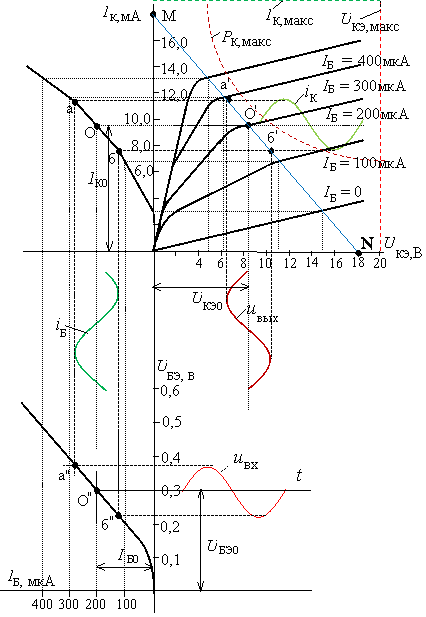 Согласно построениям на рисунке 7.2 получаем: IБ0 = 200мкА, IК0 = 9,5мА, UБЭ0 = 0,3В, UКЭ0 = 8,5В, отсюда 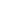 , , 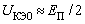 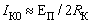 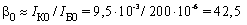 . 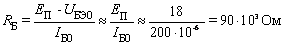 Амплитуду входного сигнала задаем в пределах выбранного линейного участка "аб" входной характеристики.В этом случае все токи и напряжения имеют как постоянную, так и переменную составляющие uБЭ = UБЭ0 + uвх = 0,3 + 0,08wt (В);iБ = IБ0 + iБ~ = 200 + 80wt (мкА); iК = IК0 + iК~ = 9,5 + 2wt (мА); uКЭ = UКЭ0 + uвых = 8,5 + 2wt (В).Однако на входе и выходе имеем только переменные составляющие, которые определяют коэффициент усиления K = Umвых/Umвх = 2/0,08 = 25. 7.4. Расчет h-параметров транзистора.Расчет h - параметров транзистора производят графически по входным и выходным характеристикам транзистора в районе рабочей точки О.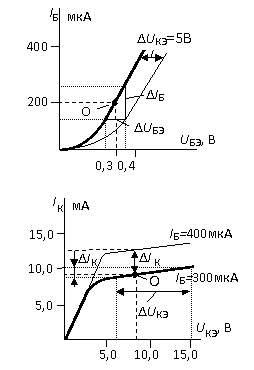 Рисунок 7.3.Например, (Рис.7.3.): ;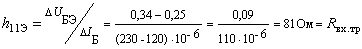  ;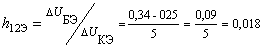  ;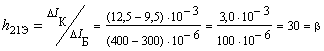 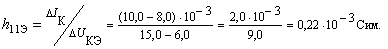 7.4. Определение емкости конденсаторов связиИз условия, что с одной сторонывходное сопротивление каскада Rвх = (5 - 10) ХС, где ХС–емкостное сопротивление разделительного конденсатора, а с другой стороны,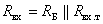 получаем формулу для расчета емкостимкФ.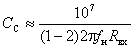 7.5. Определение параметров усилительного каскада.7.5.1. Коэффициент усиления каскада по току Ki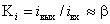 7.5.2. Входное сопротивление каскада R вх если  то 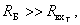 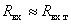 7.5.3. Выходное сопротивление каскада R вых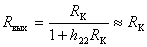 9.5.4. Коэффициент усиления по напряжению K u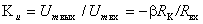 7.5.5. Коэффициент усиления по мощности KР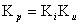 7.5.6. Полезную выходную мощность каскада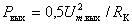 7.5.7. Полную мощность,расходуемую источником питания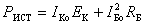 7.5.8. КПД каскада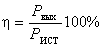 7.5.9. Верхняя и нижняя граничные частоты усилителяЧастоты определяются из соотношения параметров каскада:на нижней частоте  и ,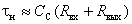 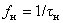 и верхней частоте.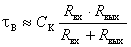 где СК – емкость коллекторного перехода.7.6. Заключение.7.6.1. Объяснить назначение всех элементов схемы усилительного каскада. Параметры элементов схемы выбираются на основании всего комплекса расчетов. По данным расчета выбрать стандартные резисторы и конденсаторы по справочнику.7.6.2. По результатам анализа усилительного каскада дать рекомендации по применению выбранного типа транзистора, оценив его коэффициенты усиления, частотные свойства, выходные напряжения и мощность в линейном режиме и КПД.7.7. Моделирование работы каскада (факультатив)7.7.1. С помощью компьютерной программы Electronics Workbenchсобрать схему каскада, используя аналогичные транзисторы иностранного производства (см. задание).7.7.2. Снять и построить амплитудную характеристику усилителяUm.вых = f( Um.вх).7.7.3. Снять и построить логарифмическую амплитудно-частотную характеристику усилителя К = F (logf).7.8.Варианты задания по расчетно-графической работе"Графо-аналитический расчет однокаскадного усилителя на биполярном транзисторе" и характеристики транзисторов ( VT1 – VT30).1,2. VT1, VT2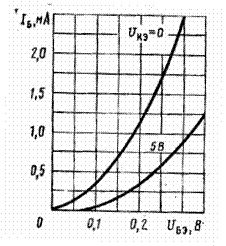 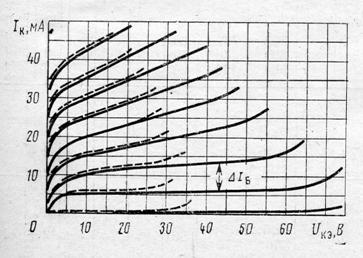 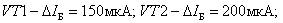 =50В;=50мА;=750мВт;=30 Пф.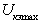 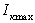 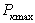 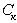 3,4,5. VT3, VT4, VT5














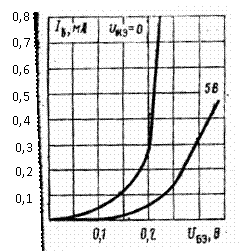 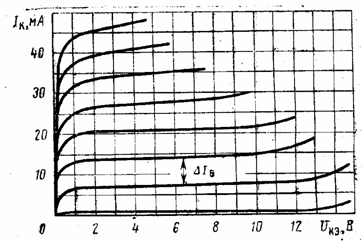 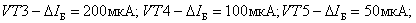 =15В;=40мА;=150мВт; =50 пФ.6,7. VT6, VT7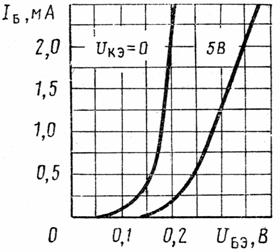 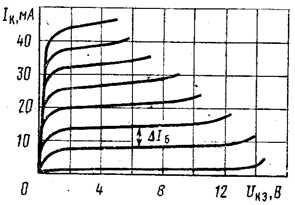 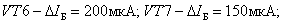 =15В;=50мА; =200мВт;=50 пФ.8,9. VT8, VT9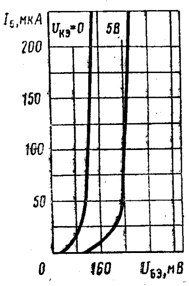 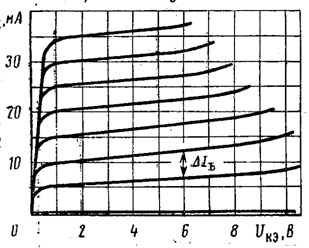 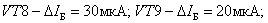 =10В;=50мА; =100мВт; =50 пФ.10,11. VT10, VT11 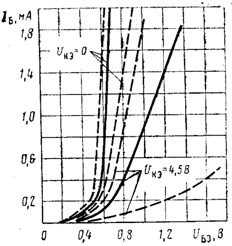 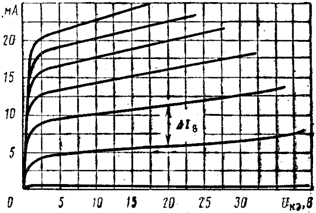 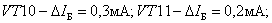 VT 10 – =30В; VT 11 – =15В;=10мА;=200мВт; =50 пФ.12,13,14. VT12, VT13, VT14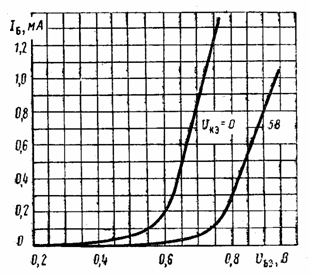 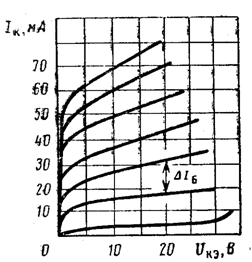 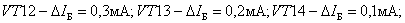 VT 12 – =30В; VT 13 – =20В; VT 14 – =25В;=50мА;=500мВт;=50 пФ.15,16. VT15, VT16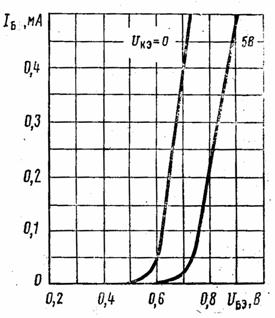 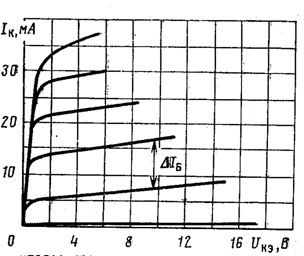 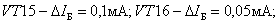 VT 15 – =20В; VT 16 – =15В;=30мА;=150мВт; =20 пФ.17,18. VT17, VT18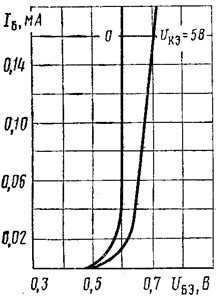 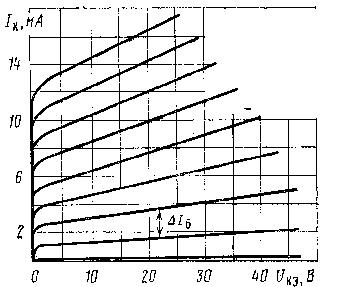 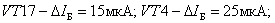 =40В;=20мА; =200мВт; =20 пФ.19,20. VT19, VT20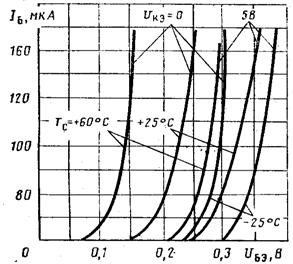 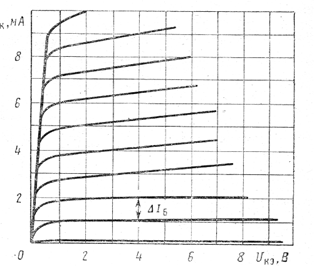 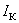 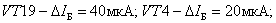  =10В;=10мА;=20мВт; =20пФ.21,22,23. VT21, VT22, VT23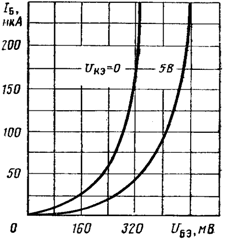 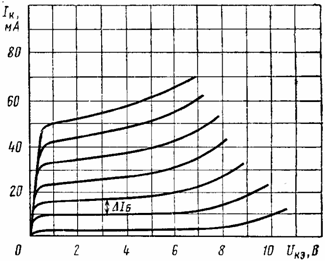 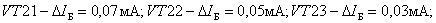  =12В; =50мА; =200мВт;=20пФ.24,25,26. VT24, VT25, VT26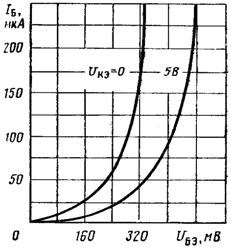 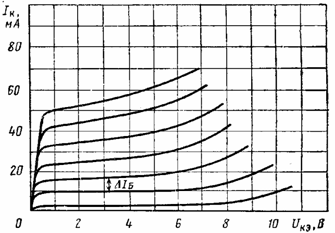 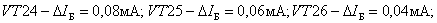 VT 24 – =15В; VT 25 – =15В; VT 26 – =15В;=60мА;=300мВт; =12Пф.27,28. VT27, VT28 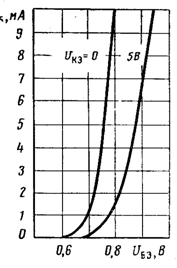 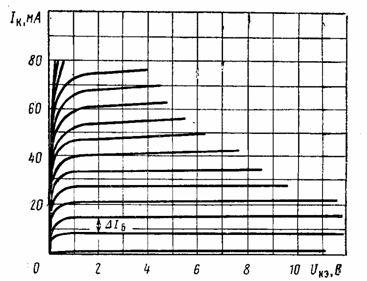 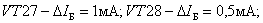  =15В;=80мА; =300мВт; =12пФ.29,30. VT29, VT30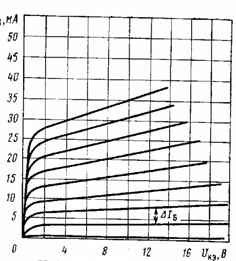 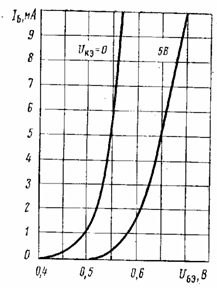 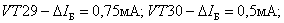  =20В;=40мА; =150мВт; =50пФ.Ваш ответ: